Supplementary Table. Prevalence of HVs and AreVs in rodents by species.Supplementary Figure 1. Phylogenetic tree based on the deduced aa sequences of partial M segments (316nt) of rodent-borne HVs.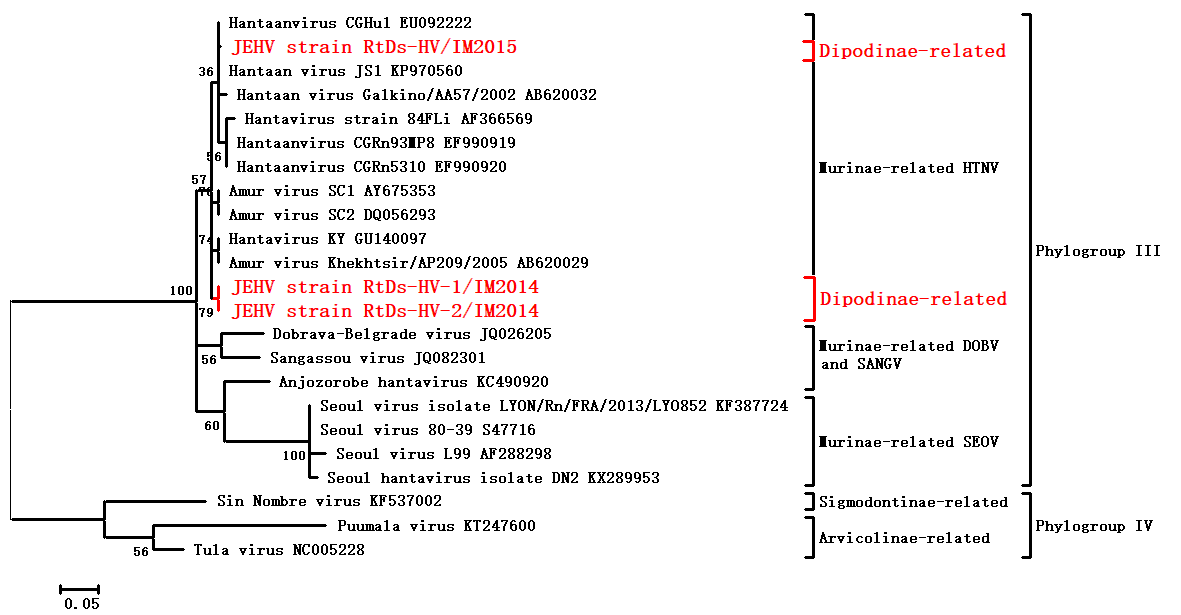 Supplementary Figure 2. Phylogenetic tree based on the complete G proteins of rodent-borne Old-World AreVs.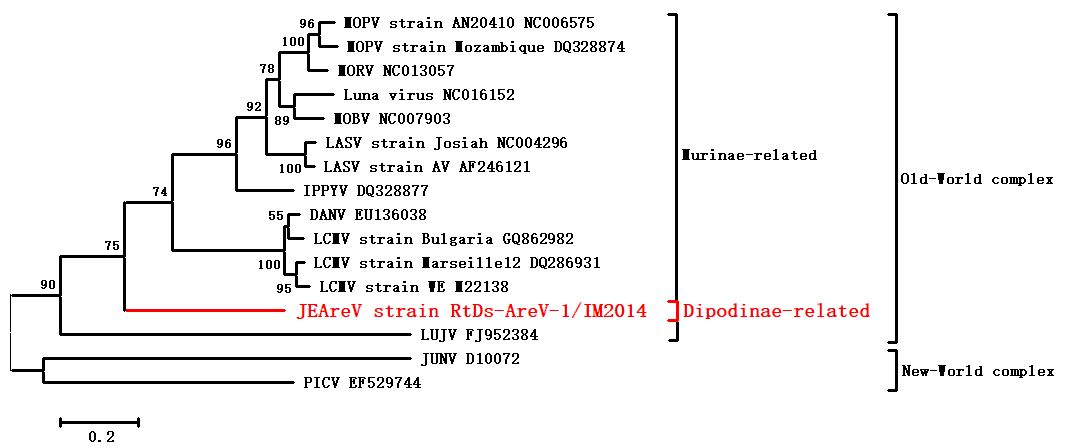 Collection dateSpeciesHVsAreVs2014.5Three-toed Jerboa (D. sagitta)2/263/26Long-eared Jerboa (E. naso)0/50/5Five-toed Jerboa (A. sibirica)0/280/282015.8Three-toed Jerboa (D. sagitta)1/241/24Long-eared Jerboa (E. naso)0/70/7Five-toed Jerboa (A. sibirica)0/150/15